 «Эрудит – Литературное чтение» - 2023 год                                                    1 класс Разгадай загадку: Возле леса, на опушке, трое их живет в избушке.
Там три стула и три кружки, три кроватки, три подушки.
Угадайте без подсказки, кто герои этой сказки?     А) Три поросёнка          Б) Три толстяка            В) Три медведя Напиши, кто автор этих строк и название произведения:            Свинки замяукали:           «Мяу! Мяу!»-            Кошечки захрюкали:           «Хрю! Хрю! Хрю!»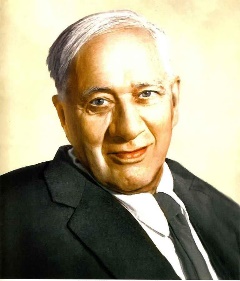 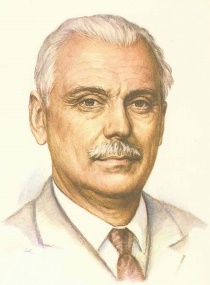 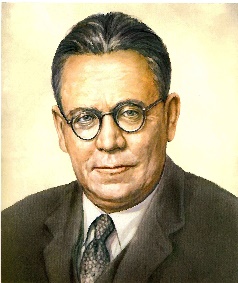 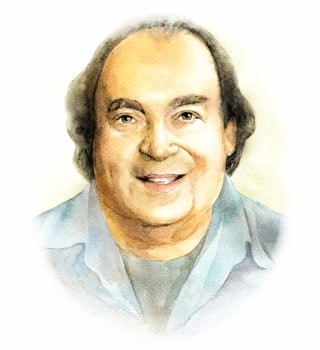       А) Б.Заходер         Б) С.Маршак      В) С.Михалков     Г) К.Чуковский3. Как звали котёнка из рассказа Н.Носова «Живая шляпа»?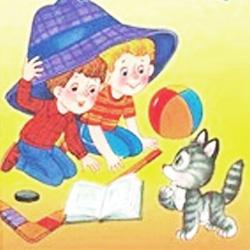 А) Васька;
Б) Мурзик;                              
В) Леопольд;
Г) Пушок4. Кто не помогал героине сказки «Гуси-лебеди»?А) яблонька                                                      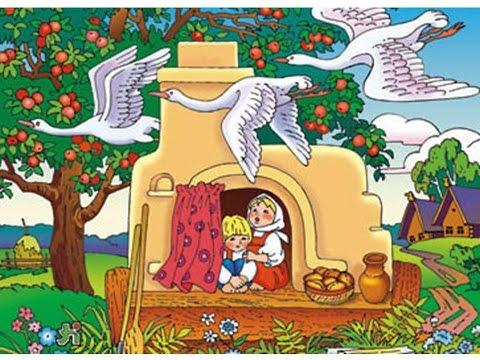 Б) печка                 Г) речкаД) рыбка      5. Впиши правильный ответ:    Хозяйственный кот из Простоквашино________________________    Бесстрашный пудель, друг Мальвины_________________________     Курочка, несущая золотые яйца _____________________________    Лучший друг Винни-Пуха __________________________________    Самый добрый крокодил ___________________________________6.  Расшифруй героев сказок.      АЙНЕЗНАК –      _______________________      УБРИНТАО–       _______________________      ШКОЛАПЯК –    _______________________      ШЕБУРЧАКА –   _______________________7. Соедини линией животное с чертой характера, присущей ему в сказке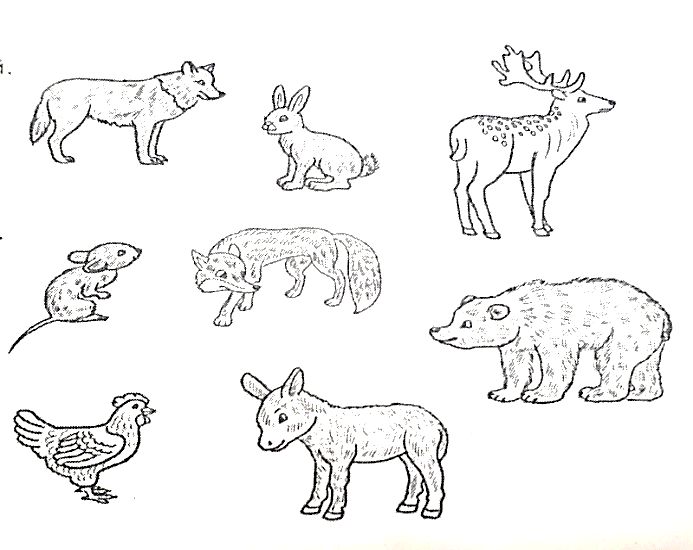 8. Как называется стихотворение В.Берестова?Раньше были мы икрою,
А теперь мы все — герои, 
Головастиками были — 
Дружно хвостиками били !     А) Черепашата        Б) Лягушата        В) Ершата      Г) Чижата9. Разгадай ребус и узнаешь, как звали Щенка из стихотворения С.Михалкова и Кота из стихотворения К.Чуковского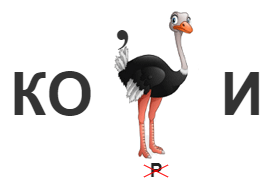 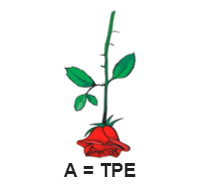 Ответ:  ____________________________10. Какая из пословиц лишняя. Подчеркни ее.1) Делу время, а потехе час.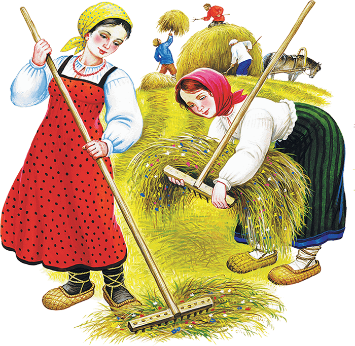 2) Кончил дело, гуляй смело.3) Дело веди, а безделье гони.4) Дело не сокол, не улетит.5) Игра игрою, а дело делом.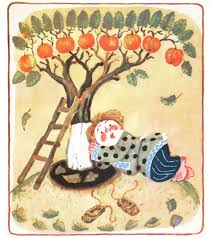 